STG - Polynésie  juin 2012Exercice 2                                                                                                                          5 pointsOn a copié ci-dessous le tableau d’une feuille de calcul donnant le nombre de mariages célébrés en France métropolitaine entre 2000 et 2009.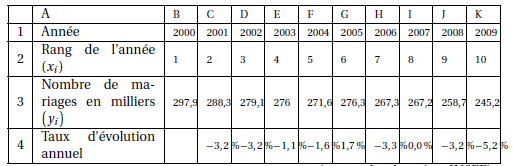 (source des données : INSEE)La plage B3 : K3 est au format «Nombre », arrondi au dixième, et la plage B4 : K4 est au format                  « Pourcentage », arrondi à 0,1%.Partie 1Les données ont été représentées dans un repère par un nuage de points fourni en  annexe.Donner, à l’aide de la calculatrice, une équation de la droite (D), droite d’ajustement de y en x de la série (xi ; yi) obtenue par la méthode des moindres carrés. On arrondira les coefficients au centième.2. Pour la suite, on prendra pour équation de la droite (D) : y = − 4,6x + 298.    a. Tracer la droite (D) dans le repère fourni en annexe.    b. Avec ce modèle, déterminer le nombre de mariages que l’on peut prévoir en France métropolitaine pour l’année 2013.Partie 2La ligne 4 du tableau précédent donne les taux d’évolution annuels du nombre de mariages célébrés. Quelle formule, copiée sur la plage C4 : K4, a été entrée dans la cellule C4 ?2. a. Calculer le taux d’évolution global du nombre de mariages célébrés en France entre 2005 et 2009. On arrondira le résultat à 0,1%.    b. En déduire le taux d’évolution annuel moyen du nombre de mariages célébrés en France entre 2005 et 2009. On arrondira le résultat à 0,1%.ANNEXEÀ rendre avec la copieExercice 2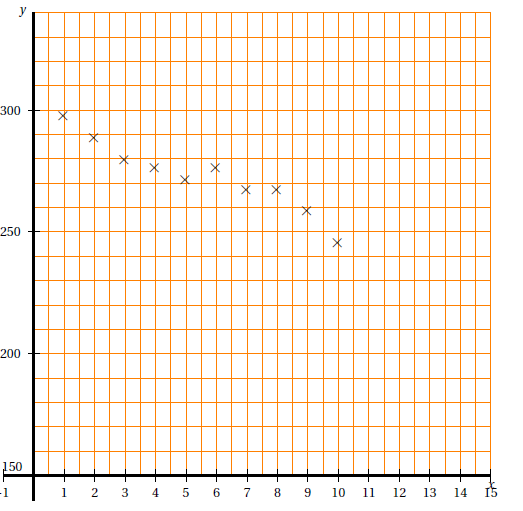 